PREDSEDA NÁRODNEJ RADY SLOVENSKEJ REPUBLIKYČíslo: CRD-124/2018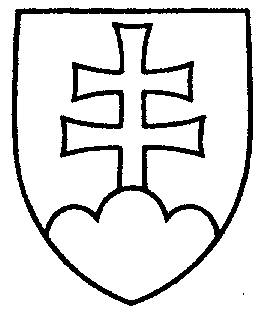  	874ROZHODNUTIEPREDSEDU NÁRODNEJ RADY SLOVENSKEJ REPUBLIKYzo 17. januára 2018o vyhlásení nastúpenia náhradníkov na zaniknuté mandáty poslancov Národnej rady Slovenskej republiky 	V y h l a s u j e m      podľa § 71 ods. 1 zákona č. 180/2014 Z. z. o podmienkach výkonu volebného práva a o zmene a doplnení niektorých zákonov v znení neskorších predpisov a § 10 ods. 1 a 2 písm. c) zákona Národnej rady Slovenskej republiky č. 350/1996 Z. z. o rokovacom poriadku Národnej rady Slovenskej republiky v znení neskorších predpisov nastúpenie náhradníkov,       - na zaniknuté mandáty poslancov Národnej rady Slovenskej republiky Eriky Jurinovej a Jozefa Viskupiča za hnutie OBYČAJNÍ ĽUDIA a nezávislé osobnosti (OĽANO - NOVA)       nastupujú dňom 17. januára 2018         podľa poradia uvedeného v zápisnici Štátnej komisie pre voľby a kontrolu financovania politických strán o výsledku volieb do Národnej  rady  Slovenskej  republiky 5. marca 2016 za hnutie OBYČAJNÍ ĽUDIA a nezávislé osobnosti (OĽANO - NOVA) náhradníčky Elena Červeňáková, narodená 1. marca 1959, bytom Košice, a Natália Milanová, rodená Galisová, narodená 12. júna 1982, bytom Bratislava.Andrej   D a n k o    v. r.